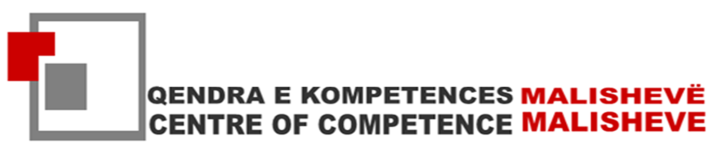 Linda filloj punen si operatore (puntore) ne nje kompani per punimin e drurit ne vitin 2008. Pas tre vjeteve ajo arriti te behej menaxhere. Kur u largua mbikqyrsi i kornizave te pikturave, Linda aplikoj dhe e fitoj ate vend pune. Ky avancim nuk kishte ngritje page, por ajo shihete kete post si nje shans per te ber karrjer. Linda mendonte ne kete vend ja kishin dhen per shkak te punes se mire te bere ne te kaluaren. Ajo kishte qen nje nga operatoret me te mira si per sasin ashtu edhe per cilesin e prodhimit. Mbikqyersi i saje gjithnje e kishte vlersuar shkelqyshem Linden si per kooperimin  me te tjeret edhe per performanc. Ghjithashtu gjate dy viteve te fundit te punes ajo kishte munguar vetem nje dite.Linda mendoj se do te bente disa dite trajnim per punen e re, por meqense mbikqyersi i meparshem u largua dhe eprori i saj-ndihmes menaxheri i fabrikes- ishte ne sherbim ne nje rreth tjeter ajo filloj me punen menjeher.Ajo shkoj tek meanxheri i fabrikes dhe e pyeti se qfar duhet te bente. Ai i tha: „shkoni ne zyren tysh, studioni manualet e procedurave per depertamentin qe merret me lyerjen me boj dhe njohuni me vartesit“. Meqense meanxheri dukes se kishte pune, Linda nuk pyeti me gjate. Zyra e saj ishte ngjitur me linjen e lyerjes se kornizave e me dritare te madhe gati deri ne tavan. Ajo filloj studimin e materialeve qe i rekomandoj menaxheri i fabrikes dhe nderkohe nga dritarja shihet puntoret qe punonin ne linje.Pyetje:Diskutoni avantazhet dhe disavantazhet e pranimit nga Linda te punes si menaxhereSpjegoni  se si Linda mund te angazhohej ne kryerjen e kater funksioneve baze te menaxhimitDepertamenti:  Shitje MarketingModuli:   MenaxhimNr: 001Prof: Blerim MorinaDetyra: Rolet e menaxhimitDetyra: Rolet e menaxhimitKl XIKohëzgjatja:  20  minutaMetoda: Grupe (4-5 persona)